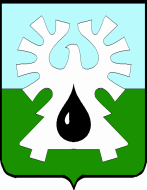 
ГОРОДСКОЙ ОКРУГ УРАЙХАНТЫ-МАНСИЙСКОГО АВТОНОМНОГО ОКРУГА – ЮГРЫДУМА ГОРОДА УРАЙРЕШЕНИЕ от 26  мая 2022 года                                                       	                       № 62О награждении Благодарственным письмом Думы города УрайРассмотрев материалы, представленные для награждения Благодарственным письмом Думы города Урай, и в соответствии с Положением о наградах и званиях города Урай, принятым  решением Думы города Урай от 24 мая 2012 года № 53, Дума города Урай решила:1. Наградить Благодарственным письмом Думы города Урай: 1) за вклад в возрождение, сохранение и развитие национального самосознания, культуры, создание дружественной атмосферы в городе Урай и в связи с празднованием национального праздника «Сабантуй» Байдавлетову Лейсан Салаватовну, заместителя председателя общественного объединения «Национально - культурная автономия татар города Урай»;2) за высокие достижения в профессиональной деятельности и в связи с Днём медицинского работникаБормотову Наталью Николаевну, заведующего детским отделением, врача-стоматолога детского автономного учреждения Ханты-Мансийского автономного округа –Югры «Урайская городская стоматологическая поликлиника»;3) за заслуги в области здравоохранения, многолетнюю добросовестную работу, высокое профессиональное мастерство и  в связи с Днём медицинского работникаШкулеву Марину Петровну, старшую медицинскую сестру физиотерапевтического отделения бюджетного учреждения Ханты-Мансийского автономного округа – Югры «Урайская окружная больница медицинской реабилитации»;4) за профессиональные успехи в труде и в связи с Днём строителя Кукушкина Максима Владимировича, юрисконсульта ООО «Строительная компания «НОЙ»;5) за высокий профессионализм, достижение качественных трудовых показателей, активную жизненную позицию и в связи с 50-летним юбилеем муниципального бюджетного учреждения газета «Знамя»Мишенькину Татьяну Александровну, редактора по выпуску муниципального бюджетного учреждения газета «Знамя»; Моисееву Алёну Андреевну, редактора муниципального бюджетного учреждения газета «Знамя»;6) за многолетний эффективный труд и значительный вклад в сфере социального обслуживания населения города Урай и в связи с Днём социального работника Сараеву Наталью Юрьевну, специалиста по работе с семьей отделения для несовершеннолетних бюджетного учреждения Ханты-Мансийского автономного округа – Югры «Урайский комплексный центр социального обслуживания населения»;Хаирову Наталию Ревовну, психолога отделения социальной реабилитации и абилитации бюджетного учреждения Ханты-Мансийского автономного округа – Югры «Урайский комплексный центр социального обслуживания населения»;Мингалева  Николая Александровича, водителя автомобиля административно-хозяйственной части  бюджетного учреждения Ханты-Мансийского автономного округа – Югры «Урайский комплексный центр социального обслуживания населения».   2. Опубликовать настоящее решение в газете «Знамя».Председатель Думы города Урай                                                 А.В. Величко